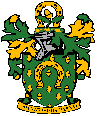 Early Help Consent FormDetails of young person:Name:Date of birth: 			Address: 			School:                                              Year group:                             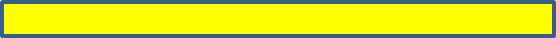 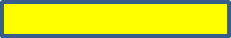 Do you consider the young person to have a disability or additional needs?                             (Please tick)                       Yes	           No     If yes please give further details Does the young person have any allergies?				Yes		No 		If yes please give further details I give Rutland County Council permission to take photos/videos of Name:……………………………. I grant full rights to use the images resulting from the photography/video filming, and any reproductions or adaptations of the images for fundraising, publicity or other purposes to help achieve the group’s aims.This might include (but is not limited to), the right to use them in their printed and online publicity, social media, media, press releases and funding applications.Signed Parent/Carer:  Emergency Contact Number:    Name:    Address: Relationship: 	Telephone Number: 	Emergency Contact Number: I have read and understand the Ground rules sent with this form, and I understand that I may be charged for any damages made to equipment or premises.Signed:  		Date: General Date Protection: In order to comply with the Data Protection Act and the General Data Protection Regulation (GDPR), which comes into effect in May 2018, we have to provide you with information about the personal data you give to us.  This information is set out below:We are processing your information in order for us to provide a service. Rutland County Council is the data controller for the personal information you may provide. You can contact us by phone on 01572 722577, via email to dataprotection@rutland.gov.uk or by writing to us at Data Protection, Catmose House, Oakham, Rutland. LE156HPWe may share the data with third parties if we are required by law to do so, this may include the Police or Government Agencies.  We will not sell your data or use it for marketing purposes without your consent.  We will keep your data for one year. After this time we will update our records. This is in accordance with current legislation.  You have the following rights under the GDPR.  Please note not all of these rights apply to all processing.  Further details on each right can be found on our website (https://www.rutland.gov.uk) The right to be informed.   The right of access.   The right to rectificationThe right to erasureThe right to restrict processingThe right to data portabilityThe right to objectRights related to automated decision making, including profiling’If you are not happy with the way the council is handling your personal information you have the right to lodge a complaint with the Information Commissioner’s Office.         To be signed by parent/carer or young person if over the age of 16:I agree to Information Sharing SignPrintDate